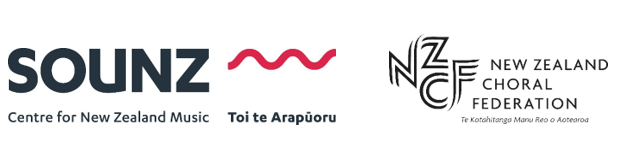 SOUNZ-NZCF Te Reo Māori Choral Composition Award2024 ENTRY FORMThis competition, introduced in 2021, is run by the New Zealand Choral Federation in collaboration with SOUNZ Centre for New Zealand Music and awards a cash prize and taonga, Te Puoho Ki Te Rangi, created by Taonga Puoro specialist Tāmihana Kātene and kindly donated by SOUNZ, for the best choral piece in Te Reo Māori composed by a New Zealand secondary school student (or students).The 2024 adjudicator is Takerei Komene.CONDITIONS OF ENTRYThe composition must be an entirely original work.All composers must be full-time day students from Year 9 to Year 13/14 with an upper age limit of 19 years of age as of 1 January 2024 (in conformity with the Education Act 1989, Section 3). Entries may be submitted by composers in the year immediately following termination of their secondary schooling. This provision applies only to the year immediately after leaving school, and only to pieces composed while the student was enrolled full-time in a New Zealand secondary school. Collaborative or group entries are permitted, but all collaborators must fulfil the criteria in points 2,3 and 5 of these Conditions of Entry.Past winners will not be eligible to win first prize again. Entries may have been performed publicly prior to entry but should not have been a winning entry in any other national composition competition.Only one entry per person will be accepted. However, entrants may also submit the same or a different composition for the NZCF-SOUNZ Choral Composition Competition.Every entry must be accompanied by an official, fully-completed entry form. Entries close on 17 May 2024Entry material will not be returned to the entrant.B. COMPOSITION CRITERIA Compositions must be between one and five minutes in length. The text must be almost entirely in te reo MāoriThe text may be written by, for, or selected by, the composer(s). Composers may choose to collaborate with a student or teacher of te reo to write a text. The author and/or origin of the text must be included on the score or lyrics sheet. It is the responsibility of the composer(s) to ensure and declare that copyright requirements have been met and the appropriate permissions from the relevant whānau or other kaitiaki (guardians) of the text have been obtained. Supporting documentation (eg the origins of the text; translation; history) is encouraged.Harmonies are encouraged – these may be notated or improvised in performance. Compositions may be scored for upper voices (SA), lower voices (TB), or mixed voices (eg SAB or SATB) with or without accompaniment. The piece may include a solo or small group of soloists, who should not play too significant a role in the work. The winning piece is expected to be performed and recorded by a secondary school group and must be composed with that in mind.SUBMITTING SCORESA notated score is not obligatory but there should be some indication of harmonies and/or accompaniment on a lyrics sheet. Scores should be submitted as a PDFIf possible, please send a sound/audio file to support your entry (not essential).ADJUDICATION NZCF will appoint an adjudicator in consultation with SOUNZ. If the Adjudicator considers that in any year there is no entry of sufficient merit, no award will be made. The Adjudicator ‘s decision is final, and no correspondence will be entered into.E. WINNING COMPOSITIONThe winner or winning group will receive a cash prize of $250, supported by SOUNZ Centre for New Zealand Music.SOUNZ may wish to list the winning composition on their database of NZ compositions. One copy will be retained by NZCF for its archives.The trophy will be held for one year by the school the winning student attended at the time the piece was composed.NZCF and SOUNZ will work with the composer to facilitate either a live performance or a video recording of the winning composition for The Big Sing Finale 2024.The results of the competition will be announced on the NZCF website (www.nzcf.org.nz) and Facebook on Monday 24 June 2024.ENTRIES are FREE must be received by 17 May 2024Entries should be sent to:Emma BillingsNZCF Events Manageremma.billings@nzcf.org.nzSOUNZ-NZCF Te Reo Māori Choral Composition Award2024 ENTRY FORMName: Address: Home phone:  Mobile: Email: School: Composition title: Audio file submitted? Y / NENTRIES must be received by 17 May 2024 to the address below. Entry is FREE.Emma BillingsNZCF Events Manageremma.billings@nzcf.org.nz